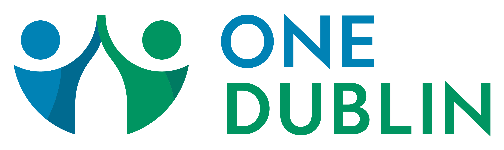 Spiritual Support ResourcesNameDenominationWebsitePhoneCHROMA ColumbusNon-denominationalchromacolumbus.org614.653.8085Cypress ChurchWesleyancypresschurch.tv/campuses/dublin614.878.8192Discover Christian ChurchNon-denominationaldiscovercc.org614.889.1572Dublin BaptistSouthern Baptistdublinbaptist.com614.889.2307Dublin Community ChurchUnited Church of Christdccucc.com614.889.1026Indian Run United Methodist ChurchUnited Methodistindianrun.org614.889.7728Living Hope ChurchSouthern Baptistlivinghopecolumbus.org937.738.7114NOOR Islamic Cultural CenterIslamicnoorohio.org614.527.7777Northwest Presbyterian ChurchPresbyteriannpcdublin.org614.799.2300Nuvo ChurchNon-denominationalnuvochurch.org614.407.5259Prince of Peace Lutheran ChurchELCA Lutheranprinceofpeacedublin.org614.766.6377St. Brigid of KildareRoman Catholicstbrigidofkildare.org614.761.3734St. Patrick’s Episcopal ChurchEpiscopalpats-dublin.org614.766.2664The Church of Jesus Christ of Latter-day SaintsLDSlocal.churchofjesuschrist.org/us/oh/dublin614.291.4003Vineyard Columbus SawmillNon-denominationalvineyardcolumbus.org/sawmill614.259.5439Vista Community ChurchNon-denominationalvistacommunitychurch.org614.718.2294